Собрание Пугачевскогомуниципального районаСаратовской областиР Е Ш Е Н И Еот 18 февраля 2020 года № 237Об утверждении схемы и протяженности транспортного маршрута по дорогам общего пользования местного значения, соединяющего собой автомобильную дорогу общего пользования регионального значенияВ целях реализации Закона Саратовской области «Об областном бюджете на 2020 год и на плановый период 2021 и 2022 годов», на основании Устава Пугачевского муниципального района, Собрание Пугачевского муниципального района РЕШИЛО: 1.Утвердить один кратчайший транспортный маршрут, проходящий по дорогам общего пользования местного значения в границах муниципального образования города Пугачева Саратовской области и соединяющий собой автомобильную дорогу общего пользования регионального значения «Самара-Пугачев-Энгельс-Волгоград», согласно прилагаемой схемы.В состав маршрута включить: участок автомобильной дороги по улице К.Маркса  от пересечения её с Революционным проспектом до пересечения с улицей Ермощенко, протяженностью - 650 м.;участок автомобильной дороги по улице Ермощенко от пересечения её с улицей К.Маркса до пересечения её с улицей Октябрьская, протяженностью - 3600 м.Общая протяженность маршрута составляет - 4250 м.2.Опубликовать настоящее постановление, разместив на официальном сайте администрации Пугачевского муниципального района в информационно-коммуникационной сети Интернет и в газете «Деловой вестник» Пугачевского муниципального района.».3.Настоящее решение вступает в силу со дня его официального опубликования.Председатель СобранияПугачевского муниципального района 				   П.Н. КальченкоГлава Пугачевского муниципального района							 М.В. СадчиковПриложение к решению Собрания Пугачевскогомуниципального района от 18 февраля 2020года № 237Схема транспортного маршрута, проходящего по автомобильным дорогам общего пользования местного значения,  муниципального образования  г.Пугачева Пугачевского муниципального района Саратовской области, соединяющего собой автомобильную дорогу общего пользования регионального значения                                        «Самара-Пугачев-Энгельс-Волгоград»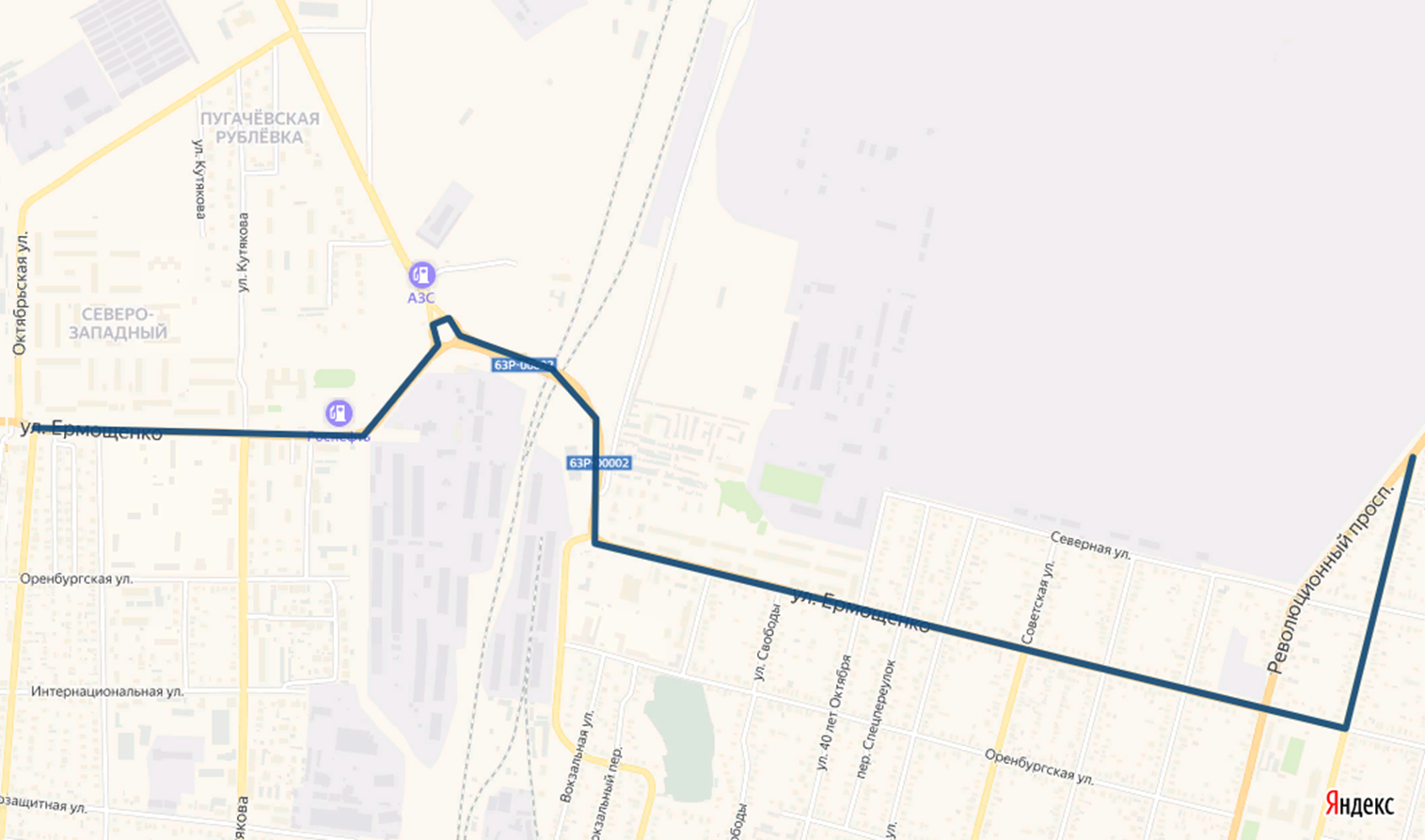 